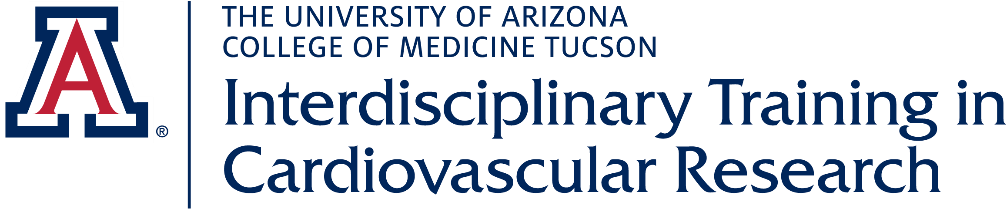 Trainee Name:Degree:Academic Title/Level:E-mail:Cell Phone:T32 Mentor:Department: E-mail:T32 Co-Mentor (if applicable):Co-Mentor Department (if applicable): Research Focus Areas: 	Molecular Basis of Cardiac Function and/or(Highlight all that apply)	Signaling in Vascular Disease and/or		Cardiovascular and Pulmonary Disease and/or		Cardiovascular and Pulmonary Precision MedicineTitle of Project:		Project Description:Please describe your project in one to two paragraphs.  Make sure to explain the impact it will have on the research focus area(s) you identified above.  Co­PIs and/or Advisory Committee members (2 required for each trainee to support IDP): Will this proposal include cooperation with other T32 mentors? Industrial Partners? If so, who and in what capacity?If you are applying for a second year of funding, please list any publications or grants you have submitted in the last year:Trainee Signature:		Date:Mentor Signature:		Date:Submission Instructions: Combine this form as ONE PDF with: Statement of Career Goals and Summary of Research (new research area complementary to past areas of focus, new techniques, professional skills, etc)Within this statement, please describe how your work would contribute to the NIH commitment of fostering highly talented scientists from diverse backgrounds to further their mission to seek fundamental knowledge about the nature and behavior of living systems and to apply that knowledge to enhance health, lengthen life, and reduce illness and disability.  Please click on this link to read the NIH statement on diversity in full.CV with the length (in months) of previous research experienceClick here to Submit PDF NameTitleDepartmentplease check if applicableplease check if applicableNameTitleDepartmentCVR steering committeeMD/PhD